Areas of ExpertiseComputational Chemistry/Biochemistry/BiophysicsMetals in Biology and MedicineMolecular ModelingCoordination Chemistry Chemoinformatics Infrared and Raman SpectroscopyTeaching / Course Design DegreesD.Sc. in Chemistry2015, Sofia University, BulgariaThesis: “Factors Governing the Processes of Metal Binding and Selectivity in Metalloproteins and Ion Channels: In Silico Investigations”Ph.D. in Chemistry 
1989, Sofia University, BulgariaThesis: “Infrared Band Intensity Analysis: Algorithms and Applications” M.Sc. in Chemistry1984, Sofia University, BulgariaGraduated with Honors and received a Gold Medal for outstanding academic performance.Academic PositionsProfessor in Chemistry		2013 – Faculty of Chemistry and PharmacySofia University, BulgariaSenior Research Associate 		1997 – 2013    Institute of Biomedical Sciences Academia Sinica, TaiwanAssociate Professor 			1997 – 2000   Department of ChemistrySofia University, BulgariaAssistant Professor 			1989 – 1997Department of ChemistrySofia University, BulgariaSabbaticals and International Grants                       Visiting Professor			Spring 2014, 2015, 2018Universidad de Alcala de HenaresAlcala de Henares, SpainVisiting Professor			Autumn 2012                 Laboratoire de Pharmacochimie Moleculaire et CellulaireUniversity Paris – DescartesParis, FranceVisiting Scientist 			Summer 1999, Autumn 1993 Instituto de Estructura de la Materia Consejo Superior de Investigaciones CientificasMadrid, SpainVisiting Scientist 			Summer 1996 College of Arts & SciencesUniversity of Missouri-Kansas City Kansas City, MO, USAVisiting Scientist			Winter 1994, Spring 1996 Department of Analytical Chemistry          Dresden University of Technology,Dresden, GermanyVisiting Scientist 			Summer 1993Department of Chemistry & Applied ChemistryUniversity of Salford, Manchester, UKPostdoctoral Researcher     	10/1989 – 9/1990Research Laboratory of Resources Utilization,Tokyo Institute of Technology Tokyo, JapanInvited Talks Second PRESTO Meeting on P2X receptors – a common route in different diseases: preclinical and clinical aspects, Pisa, Italy, 2023.First PRESTO COST Action CA21130 Meeting, P2X receptors as therapeutic targets, Ferrara, Italy, 2023.27th Lecture Session on Modern Directions of Natural Sciences, Sofia University, Bulgaria, 2021.Workshop “Advanced Materials”, St. St. Constantine and Helena, Bulgaria, 2019.PRACE Winter School 2018 – Computational Chemistry, Biochemistry and Medicinal Chemistry – Methods and Tools, Sofia, Bulgaria, 2018.The 13th Workshop with International Participation: Biological Activity of Metals, Synthetic Compounds and Natural Products, Sofia, Bulgaria, 2018.Workshop “Advanced Materials”, Duni, Bulgaria, 2018.Institute of Organic Chemistry and Biochemistry, Czech Academy of Sciences, Czech Republic, 2018.Departament de Nutricio, Ciencies de l’Alimentacio i Gastronomia, Universitat de Barcelona, Spain, 2017.Conference on Modeling Interactions in Biomolecules VIII, Pilsen, Czech Republic, 2017.Workshop “Advanced Materials”, Pomorie, Bulgaria, 2017.3rd Symposium on Weak Molecular Interactions, Opole, Poland, 2017.Department of Chemistry, Jagiellonian University, Krakow, Poland, 2017.The Third International Conference on Computational Science and Engineering, Ho Chi Minh City, Vietnam, 2016.Department of Organic Chemistry, The Hebrew University of Jerusalem, Israel, 2016.Workshop “Advanced Functional Materials”, Pravets, Bulgaria, 2016.Tenth Workshop on Biological Activity of Metals, Synthetic Compounds and Natural Products, Sofia, Bulgaria, 2015.Unidad Docente de Quimica Fisica, Universidad de Alcala de Henares, Alcala de Henares, Spain, 2014, 2015, 2018.Scientific Session of the Faculty of Chemistry and Pharmacy, Sofia University, Sofia, Bulgaria, 2015.Workshop “Applied Research on Functional Materials”, Velingrad, Bulgaria, 2014.Conference on Modeling Interactions in Biomolecules VI, Marianske Lazne, Czech Republic, 2013. Workshop “Fundamental and Applied, Approved and New Research Methods with Biomedical Application”, Pravets, Bulgaria, 2013.17th Biophysics Conference, Taipei, Taiwan, 2012.Laboratoire de Pharmacochimie Moleculaire et Cellulaire, University Paris – Descartes, France, 2012.Structural Bioinformatics Division, Institute Pasteur, Paris, France, 2012Laboratoire de Biochimie Theorique, Institute de Biologie Physico-Chimique, Paris, France, 2012.    Conference on Modeling Interactions in Biomolecules V, Kutna Hora, Czech Republic, 2011. Department of Chemistry, National Tsing Hua University, Hsinchu, Taiwan, 2011.2nd Annual International Conference on Computational and Systems Biology, Hangzhou, China, 2010.1st Workshop on Multiscale Simulations of Biological Molecules, Taipei, Taiwan, 2010.Conference on Modeling Interactions in Biomolecules IV, Hruba Skala, Czech Republic, 2009. Conference on Viral Membrane Proteins, Heidelberg, Germany, 2008.12th International Conference on Theoretical Aspects of Catalysis, Varna, Bulgaria, 2008.3rd Asian Pacific Conference on Theoretical and Computational Chemistry, Beijing, China, 2007.3rd Humboldt Conference on Computational Chemistry, Varna, Bulgaria, 2006.Modeling Interactions in Biomolecules II, Prague, Czech Republic, 2005. Modeling Interactions in Biomolecules, Nove Hrady, Czech Republic, 2003. XXIII European Congress on Molecular Spectroscopy, Balatonfured, Hungary, 1996Manuscript Reviewer Journal of the American Chemical SocietyJournal of Physical ChemistryZeitschrift fur Anorganische und Allgemeine ChemieJournal of Computer-Aided Molecular DesignJournal of the Chinese Chemical SocietyJournal of Molecular ModelingBioMetals Journal of Molecular Graphics and Modeling Spectrochimica ActaJournal of Molecular StructureMetallomicsPhysical Chemistry Chemical PhysicsJournal of Organic ChemistryInorganic ChemistryChemical ScienceMoleculesMember of the Editorial Board of the journal “Computational Chemistry”Member of the Editorial Board of the journal “World Journal of Methodology”Member of the Editorial Board of the journal “Frontiers in Pharmacology”Member of the Editorial Board of the journal "EUREKA: Life Sciences”Grant-Proposal Evaluator for the European Research Council (Consolidated Grants) 2016-2022Participant in COST action “P2X receptors as a therapeutic opportunity” 2022-  Awards: “Pythagoras” award for exceptional achievements in the field of natural and engineering sciences (Bulgaria, 2017) “Pythagoras” grand prize for overall scientific contribution (Bulgaria, 2023)PublicationsOne book, 3 book chapters and 142 research papers. Please refer to the attached list for a complete record of all publications.Total number of citations (without self-citations): 4000 H-index: 32 (WoS) and 36 (Google Scholar)Teaching Experience University Courses Taught 2013 -   Ab initio MO Calculations – Sofia University, Bulgaria2013 -   Computational Methods in Spectroscopy – Sofia   University, Bulgaria2013 -   Instrumental Methods in Chemistry – Sofia University, Bulgaria2013 -  Pharmaceutical Analysis – Sofia University, Bulgaria2015 – Biochemistry – Sofia University, Bulgaria2006  Protein Biochemistry – National Yang Ming University, Taiwan2006  Medicinal Chemistry – National Yang Ming University, Taiwan1991 – 1997  Applied Spectroscopy – Sofia University, Bulgaria1991 – 1997 Spectroscopy of Biologically Active Molecules – Sofia University,                         Bulgaria1987 – 1997 Quantum Chemistry and Spectroscopy – Sofia University, BulgariaDistance Learning Pioneered distance learning in Bulgaria together with a team of other Sofia University researches. Worked as a member of the National Contact Point, National Centre for Distance Education, Subcontractor for Bulgaria of the PHARE Multi-Country Program for Distance Education, 1995-1997. Developed distance learning programs, materials and methodologies that were among the first in Eastern Europe.Todor DudevList of Publications                                 BookB. Galabov and T. Dudev, “Vibrational Intensities”, Elsevier, Amsterdam, 1996 (342 pages).Book ChaptersC. Lim and T. Dudev, "Potassium Versus Sodium Selectivity in Monovalent Ion Channel Selectivity Filters” in The Alkali Metal Ions: Their Role for Life, Vol. 16 of Metal Ions in Life Sciences (Eds. A. Sigel, H. Sigel, R.K.O. Sigel), Springer International, Cham, Switzerland, 2016, pp. 325-347.T. Dudev and C. Lim, “Calcium Ion Selectivity in Biological Systems”, in Encyclopedia of Metalloproteins (V.N. Uversky, R.H. Kretsinger, E.A. Permyakov, Eds.), Springer Science, New York, 2013, pp. 478-484.B. Galabov, T. Dudev and J.R. Durig, “Molecular Conformation from Vibrational Intensity Analysis”, in Progress in Molecular Spectroscopy (R. Salzer, H. Kriegsmann, G. Werner, Eds.), Teubner, Leipzig, 1988, p. 113.PapersReviewsT. Dudev, “How theoretical evaluations can generate guidelines for designing/engineering metalloproteins with desired metal affinity and selectivity”, Molecules 28 (2023) 249.T. Dudev, C. Grauffel and C. Lim, “Calcium in Signaling: Its Specificity and Vulnerabilities towardBiogenic and Abiogenic Metal Ions”, J. Phys. Chem. B 125 (2021) 10419-10431.N. Kircheva and T. Dudev, „Competition between abiogenic and biogenic metal cations in biological systems: Mechanisms of gallium‘s anticancer and antibacterial effect“, J. Inorg. Biochem. 214 (2021) 111309. T. Dudev, K. Mazmanian, W.-H. Weng, C. Grauffel and C. Lim, “Free and bound lithium in brain signaling“, Acc. Chem. Res. 52 (2019) 2960-2970.N. Kircheva and T. Dudev, “Mechanism of therapeutic action of abiogenic Li+ and Ga3+ ions: Insights from theoretical studies”, Bulg. Chem. Commun. 50 (2018) 55-62. T. Dudev and C. Lim, “Competition among Metal Ions for Protein Binding Sites: Determinants of Metal Ion Selectivity in Proteins”, Chem. Rev. 114 (2014) 538-556.D. Meffre, J. Grenier, S. Bernard, F. Courtin, T. Dudev, G.G. Shackleford, M. Jafarian-Tehrani and C. Massaad, “Wnt and Lithium: a Common Destiny in the Therapy of Nervous System Pathologies?”, Cell. Mol. Life Sci. 71 (2014) 1123-1148.T. Dudev and C. Lim, “Ion Selectivity Strategies of Sodium Channel Selectivity Filters”, Acc. Chem. Res. 47 (2014) 3580-3587.T. Dudev and C. Lim, “Metal Binding and Selectivity in Metalloproteins: Insights from Computational Studies”, Annual Review of Biophysics 37 (2008) 97-116.T. Dudev and C. Lim, “Effect of Carboxylate-Binding Mode on Metal Binding/Selectivity and Function in Proteins”, Acc. Chem. Res. 40 (2007) 85-93.T. Dudev and C. Lim, “Principles Governing Mg, Ca and Zn Selectivity in Proteins”, Chem. Rev. 103 (2003) 773 – 787. T. Dudev and C. Lim, “Metal Binding and Selectivity in Zinc Proteins”, J. Chin. Chem. Soc. 50 (2003) 1093-1102.Journal ArticlesT. Sarafska , S. Ivanova , T. Dudev , V. Petrov and T. Spassov, “Beta-cyclodextrin – Citric acid complexation by ball milling and annealing”, J. Mol. Struct. 1295 (2024) 136701.N. Kircheva, V. Petkova, S. Dobrev, V. Nikolova, S. Angelova and T. Dudev, “N-Methyl- and N-Phenylpiperazine Functionalized Styryl Dyes inside Cucurbiturils: Theoretical Assessment of the Factors Governing the Host-Guest Recognition”, Molecules 28 (2023) 8130.S. Angelova, N. Kircheva, V. Nikolava, S. Dobrev and T. Dudev, “Electrostatic interactions - key determinants of the metal selectivity in La3+ and Ca2+ binding proteins”, Phys. Chem. Chem. Phys. 25 (2023) 18149-18157.K. Mazmanian, C.  Grauffel, T. Dudev and C. Lim,  “Protein Ca2+ -Sites Prone to Sr2+ Substitution: Implications for Strontium Therapy” J. Phys. Chem. B 127 (2023) 5588-5600.N. Kircheva, S. Angelova, S. Dobrev, V. Petkova, V. Nikolova and T. Dudev,  “Cu+/Ag+ Competition in Type I Copper Proteins (T1Cu)”, Biomolecules 13 (2023) 681.V. Petkova, V. Nikolova, N. Kircheva, S. Dobrev, S. Angelova and T. Dudev, “Theoretical study of β-cyclodextrin inclusion complexes with vitamin K”, Innovations 11 (2023) 37-40.V. Nikolova, N. Kircheva, S. Dobrev, S. Angelova and T. Dudev, “Lanthanides as Calcium Mimetic Species in Calcium-Signaling/Buffering Proteins: The Effect of Lanthanide Type on the Ca2+/Ln3+ Competition”, Int. J. Mol. Sci. 24 (2023) 6297.N. Kircheva, S. Dobrev, V. Petkova, V. Nikolova, S. Angelova and T. Dudev, “Complexation of metal cations (mono-, di- and trivalent) to cucurbiturils: Insights from a DFT/SMD study”, Int. Sci. J. Science. Business. Society 8 (2023) 3-6.N. Kircheva, S. Dobrev, L. Dasheva, V. Nikolova, S. Angelova and T. Dudev, “Metal-assisted complexation of fluorogenic dyes by cucurbit[7]uril and cucurbit[8]uril: a DFT/SMD evaluation of the key factors governing the host–guest recognition”, Molecules 28 (2023) 1540.V. Nikolova, S. Dobrev, N. Kircheva, V. Yordanovа, T. Dudev and S. Angelova, “Host-guest complexation of cucurbit[7]uril and cucurbit[8]uril with the antimuscarinic drugs tropicamide and atropine”, J. Mol. Graph. Modell., 119 (2023) 108380.S. Dobrev, N. Kircheva, V. Nikolova, S. Angelova and T. Dudev, “Competition between Ag+ and Ni2+ in nickel enzymes: Implications for the Ag+ antibacterial activity”, Comp. Biol. Chem. 101 (2022) 107785.N. Kircheva, V. Nikolova, S. Dobrev, S. Angelova and T. Dudev, “β-Cyclodextrin-modulated interaction of Gd3+ with levofloxacin: a molecular modeling study”, Trends Phys. Chem. 22 (2022) 39-49.N. Kircheva, N. Toshev and T. Dudev, ”Holo-chromodulin: Competition between the native Cr3+ and other biogenic cations (Fe3+, Fe2+, Mg2+ and Zn2+) for the binding sites”, Metallomics 14 (2022) mfac082.N. Kircheva, S. Dobrev, V. Nikolova, S. Angelova and T. Dudev, “Theoretical Insight into the Phosphate-Targeted Silver’s Antibacterial Action: Differentiation between Gram (+) and Gram (-) Bacteria“, Inorg. Chem. 61 (2022) 10089-10100.N. Kircheva, S. Dobrev, V. Nikolova, S. Angelova and T. Dudev, “Abiogenic Metals in Medicine. Insights from Theoretical Studies of the Mechanisms of Action of Silver (I), Strontium (II), and Gallium (III)”, Int. Sci. J. Science. Business. Society 7 (2022) 3-6.I.Z. Koleva, S. Dobrev, N. Kircheva, L. Dasheva, V. Nikolova, S. Angelova and T. Dudev, „Complexation of trivalent metal cations (Al3+, Ga3+, In3+, La3+, Lu3+) to cucurbiturils: a DFT/SMD evaluation of the key factors governing the host–guest recognition“, Phys. Chem. Chem. Phys., 24 (2022) 6274.T. Dudev, D. Cheshmedzhieva, P. Dorkov and I. Pantcheva, “A DFT/PCM Study on the Affinity of Salinomycin to Bind Monovalent Metal Cations”, Molecules 27 (2022) 532.D. Cheshmedzhieva, S. Ilieva, E.A. Permyakov, S.E. Permyakov and T. Dudev, „Ca2+/Sr2+ Selectivity in Calcium-Sensing Receptor (CaSR): Implications for Strontium’s Anti-Osteoporosis Effect“, Biomolecules 11 (2021) 1576. A.A. Vologzhannikova, M.P. Shevelyova, A.S. Kazakov, A.S. Sokolov, N.I. Borisova, E. A. Permyakov, N. Kircheva, V. Nikolova, T. Dudev and S.E. Permyakov, “Strontium Binding to 
α-Parvalbumin, a Canonical Calcium-Binding Protein of the “EF-Hand” Family”, Biomolecules 11 (2021) 1158.C. Grauffel, W.-H. Weng, T.  Dudev, and C. Lim, "The Trinuclear Calcium Site in the C2 domain of PKCα/γ is Prone to Lithium Attack", ACS Omega 6 (2021) 20657-20666.N. Toshev, D. Cheshmedzhieva and T. Dudev, "Factors governing the affinity and selectivity of histone deacetylase inhibitors for the HDAC8 enzyme active site: Implications for anticancer therapy", J. Phys. Org. Chem. 34 (2021) e4268.D. Damyanov, V. Nikolova, S. Angelova and T. Dudev,  “Halide anion solvation and recognition by bambusurils: a DFT study”, J. Mol. Liq. 335 (2021) 116160.C. Grauffel, T. Dudev and C. Lim, “Metal Affinity/Selectivity of Monophosphate-Containing Signaling/Lipid Molecules”, J. Chem. Theor. Comput. 17 (2021) 2444-2456.V. Nikolova, A. Velinova, S. Dobrev, N. Kircheva, S. Angelova and T. Dudev, “Host−Guest Complexation of Cucurbit[7]Uril and Cucurbit[8]Uril with the Antineoplastic and Multiple Sclerosis Agent Mitoxantrone (Novantrone)”, J. Phys. Chem. A 125 (2021) 536-542.N. Kircheva, S. Dobrev, V. Nikolova, S. Angelova, and T. Dudev, “Zinc and Its Critical Role in Retinitis pigmentosa: Insights from DFT/SMD Calculations”, Inorg. Chem. 59 (2020) 17347-17355.N. Kircheva, S. Dobrev, L. Dasheva, I. Koleva, V. Nikolova, S. Angelova and T. Dudev, “Complexation of biologically essential (mono- and divalent) metal cations to cucurbiturils: A DFT/SMD evaluation of the key factors governing the host-guest recognition”, RSC Advances 10 (2020) 28139-28147.S. Yordanova-Tomova, D. Cheshmedzhieva, S. Stoyanov, T. Dudev and I. Grabchev, „Synthesis, Photophysical Characterization, and Sensor Activity of new 1,8-Naphtalimide Derivatives“, Sensors 20 (2020) 3892.N. Kircheva and T. Dudev, “Gallium as an Antibacterial Agent: A DFT/SMD Study of the Ga3+/Fe3+ Competition for Binding Bacterial Siderophores”, Inorg. Chem. 59 (2020) 6242-6254.T. Dudev, D. Cheshmedzhieva, R. Dimitrova, P. Dorkov and I. Pantcheva, “Factors governing the competition between group IA and IB cations for monensin A: a DFT/PCM study”, RSC Advances 10 (2020) 5734-5741.T. Dudev, L.M. Frutos and O. Castano, “How mechanical forces can modulate the metal affinity and selectivity of metal binding sites in proteins”, Metallomics 12 (2020) 363-370.S. Pereva, V. Nikolova, T. Sarafska, S. Angelova, T. Spassov, T. Dudev, “Inclusion complexes of ibuprofen and β-cyclodextrin: Supramolecular structure and stability”, J. Mol. Struct. 1205 (2020) 127575.C. Grauffel, T. Dudev and C. Lim, „Why Cellular Di/Triphosphates Preferably Bind Mg2+ and Not Ca2+, J. Chem. Theor. Comput. 15 (2019) 6992-7003. S. Ilieva, D. Cheshmedzhieva and T. Dudev, “Electric field influence on the helical structure of peptides: insights from DFT/PCM computations”, Phys. Chem. Chem. Phys. 21 (2019) 16198-16206.S. Pereva, V. Nikolova, S. Angelova, T. Spassov and T. Dudev, “Water inside -cyclodextrin cavity: amount, stability and mechanism of binding”, Beilstein J. Org. Chem. 15 (2019) 1592-1600.N. Kircheva and T. Dudev, “Novel insights into gallium’s mechanism of therapeutic action: a DFT/PCM study of the interaction between Ga3+ and ribonucleotide reductase substrates”, J. Phys. Chem. B 123 (2019) 5444-5451.V.K. Nikolova, C.V. Kirkova, S.E. Angelova and T.M. Dudev, “Host-guest interactions between p-sulfonatocalix[4]arene and p-sulfonatothiacalix[4]arene and group IA, IIA and f-block metal cations: a DFT/SMD study”, Beilstein J. Org. Chem. 15 (2019) 1321-1330.T. Dudev, C. Grauffel and C. Lim, “How Pb2+ Binds and Modulates Properties of Ca2+-Signaling Proteins”, Inorg. Chem. 57 (2018) 14798-14809.T. Dudev, S. Ilieva and L. Doudeva, ”How an electric field can modulate the metal ion selectivity of protein binding sites: insights from DFT/PCM calculations”, Phys. Chem. Chem. Phys. 20 (2018) 24633-24640.K. Mazmanian, T. Dudev and C. Lim, “How first shell – second shell interactions and metal substitution modulate protein function”, Inorg. Chem. 57 (2018) 14052-14061.S. Angelova, V. Nikolova and T. Dudev, “Divalent metal ions binding to lactose: a DFT computational study”, Bulg. Chem. Commun. 50 (2018) 130-134.D. Cheshmedzhieva, N. Toshev, M. Gerova, O. Petrov and T. Dudev, “Sulfur and selenium derivatives of suberoyl anilide hydroxamic acid (SAHA) as a plausible HDAC inhibitors: a DFT study of their tautomerism and metal affinity/selectivity”, Bulg. Chem. Commun. 50 (2018) 228-236.T. Dudev, C. Grauffel, S.-T. D. Hsu and C. Lim, “How native and non-native cations bind and modulate the properties of GTP/ATP”, J. Chem. Theor. Comput. 14 (2018) 3311-3320.T. Dudev, K. Mazmanian and C. Lim, “Competition between Li+ and Na+ in sodium transporters and receptors: Which Na+-binding sites are “therapeutic” Li+ targets?”, Chem. Sci. 9 (2018) 4093-4103.D. Cheshmedzhieva, N. Toshev, M. Gerova, O. Petrov and T. Dudev, “Hydroxamic acid derivatives as histone deacetylase inhibitors: a DFT study of their tautomerism and metal affinities/selectivities”, J. Mol. Modeling 24 (2018) 114.T. Dudev, D. Cheshmedzhieva and L. Doudeva, “Competition between abiogenic Al3+ and native Mg2+, Fe2+ and Zn2+ ions in protein binding sites: Implications for aluminium toxicity”, J. Mol. Modeling 24 (2018) 55.S. Angelova, V. Nikolova, S. Pereva, T. Spassov and T. Dudev, “α-Cyclodextrin: How Effectively Can Its Hydrophobic Cavity Be Hydrated?”, J. Phys. Chem. B 121 (2017) 9260-9267.V. Nikolova, S. Angelova and T. Dudev, ”IIA/IIB group metal cations hosted by β-cyclodextrin: a DFT study”, Bulg. Chem. Commun. 49 (2017) 189-194.S.E. Angelova, V.K. Nikolova and T.M. Dudev, “Determinants of the host-guest interactions between α-, β- and γ-cyclodextrins and group IA, IIA and IIIA metal cations: a DFT/PCM study”, Phys. Chem. Chem. Phys. 19 (2017) 15129-15136.S. Angelova, V. Nikolova, N. Molla and T. Dudev, “Factors Governing the Host−Guest Interactions between IIA/IIB Group Metal Cations and α‑Cyclodextrin: A DFT/CDM Study”, Inorg. Chem. 56 (2017) 1981-1987.T. Dudev, C. Grauffel and C. Lim, “How Native and Alien Metal Cations Bind ATP: Implications for Lithium as a Therapeutic Agent”, Sci. Rep. 7 (2017) 42377.T. Dudev and L. Doudeva, “How the extra methylene group affects the ligation properties of Glu vs. Asp and Gln vs. Asn amino acids: a DFT/PCM study”, J. Mol. Modeling 23 (2017) 45.T. Dudev and V. Nikolova, “Determinants of Fe2+ over M2+ (M = Mg, Mn, Zn) Selectivity in Non-Heme Iron Proteins”, Inorg. Chem. 55 (2016) 12644–12650.K. Mazmanian, K. Sargsyan, C. Grauffel, T. Dudev, and C. Lim, “Preferred Hydrogen-Bonding Partners of Cysteine: Implications for Regulating Cys Functions”, J. Phys. Chem. B 120 (2016) 10288–10296.T. Dudev, C. Grauffel and C. Lim, “Influence of the Selectivity Filter Properties on Proton Selectivity in the Influenza A M2 Channel”, J. Am. Chem. Soc. 138 (2016) 13038-13047.T. Dudev, K. Mazmanian, and C. Lim, “Factors controlling the selectivity for Na+ over Mg2+ in sodium transporters and enzymes”, Phys. Chem. Chem. Phys. 18 (2016) 16986-16997.V. Nikolova, S. Angelova, N. Markova, and T. Dudev, “Gallium as a Therapeutic Agent: A Thermodynamic Evaluation of the Competition between Ga3+ and Fe3+ Ions in Metalloproteins”, J. Phys. Chem. B 120 (2016) 2241-2248.S. Pereva, T. Himitliiska, T. Spassov, S.D. Stoyanov, L.N. Arnaudov and T.  Dudev, “Cyclodextrin-Based Solid-Gas Clathrates”, J. Agric. Food Chem. 63 (2015) 6603-6613.T. Dudev, B. Musset, D. Morgan, V.V. Cherny, S.M.E. Smith, K. Mazmanian, T.E. DeCoursey and C. Lim, “Selectivity Mechanism of the Voltage-gated Proton Channel, HV1”, Sci. Rep.  5 (2015) 10320.T. Dudev and C. Lim, “Ion Selectivity in the Selectivity Filters of Acid-Sensing Ion Channels”, Sci. Rep. 5 (2015) 7864.T. Dudev, M. Devereux, M. Meuwly, C. Lim, J.-P. Piquemal and N. Gresh, “Quantum-Chemistry Based Calibration of the Alkali Metal Cation Series (Li+-Cs+) for Large-Scale Polarizable Molecular Mechanics/Dynamics Simulations”, J. Comp. Chem. 36 (2015) 285-302.C.S. Babu, Y.-M. Lee, T. Dudev and C. Lim, “Modeling Zn2+ Release from Metallothionein”, J. Phys. Chem. A 118 (2014) 9244-9252.T. Dudev, “Modeling Metal Binding Sites in Proteins by Quantum Chemical Calculations”, Comp. Chem. 2 (2014) 19-21.T. Dudev and C. Lim, “Evolution of Eukaryotic Ion Channels: Principles Underlying the Conversion of Ca2+-Selective to Na+-Selective Channels”, J. Am. Chem. Soc. 136 (2014) 3553-3559.T. Dudev and C. Lim, “Importance of Metal Hydration on the Selectivity of Mg2+ vs. Ca2+ in Magnesium Ion Channels”, J. Am. Chem. Soc. 135 (2013) 17200-17208.C.S. Babu, T. Dudev and C. Lim, “Differential role of the protein matrix on the binding of a catalytic aspartate to Mg2+ vs. Ca2+: Application to Ribonuclease H”, J. Am. Chem. Soc. 135 (2013) 6541-6548.T. Dudev and C. Lim, “Competition among Ca2+, Mg2+, and Na+ for Model Ion Channel Selectivity Filters: Determinants of Ion Selectivity”, J. Phys. Chem. B 116 (2012) 10703-10714.T. Dudev and C. Lim, “Why Voltage-Gated Ca2+ and Bacterial Na+ Channels with the Same EEEE Motif in Their Selectivity Filters Confer Opposite Metal Selectivity”, Phys. Chem. Chem. Phys. 14 (2012) 12451-12456.T. Dudev and C. Lim, “The Effect of Metal Binding on the Characteristic Infrared Band Intensities of Ligands of Biological Interest”, J. Mol. Struct. 1009 (2012) 83-88.T. Dudev and C. Lim, “Competition Between Li+ and Mg2+ in Metalloproteins. Implications for Lithium Therapy”, J. Am. Chem. Soc. 133 (2011) 9506-9515.T. Dudev and C. Lim, “Factors Controlling the Mechanism of NAD+ NonRedox Reactions”, J. Am. Chem. Soc. 132 (2010) 16533-16543. T. Dudev and C. Lim, ”Factors Governing the Na+ vs K+ Selectivity in Sodium Ion Channels”, J. Am. Chem. Soc. 132 (2010) 2321-2332.Video abstract: http://pubs.acs.org/JACSbeta/scivee/index.html#video3T. Dudev and C. Lim, ”Metal Binding Affinity and Selectivity of Nonstandard Natural Amino Acid Residues from DFT/CDM Calculations”, J. Phys. Chem. B 113 (2009) 11754-11764.T. Dudev and C. Lim, “Determinants of K+ vs. Na+ Selectivity in Potassium Channels”, J. Am. Chem. Soc. 131 (2009) 8092-8101.T.-Y. Yang, T. Dudev and C. Lim, “Mononuclear versus Binuclear Metal Binding Sites: Metal Binding Affinity and Selectivity from PDB Survey and DFT/CDM Calculations”, J. Am. Chem. Soc. 130 (2008) 3844-3852.T. Dudev and C. Lim, “All-Electron Calculations of the Nucleation Structures in Metal-Induced Zinc-Finger Folding: Role of the Peptide Backbone”, J. Am. Chem. Soc. 129 (2007) 12497-12504.T. Dudev and C. Lim, “Competition between Protein Ligands and Cytoplasmic Inorganic Anions for the Metal Cation: A DFT/CDM Study”, J. Am. Chem. Soc. 128 (2006) 10541-10548.M. Dudev, J. Wang, T. Dudev and C. Lim, “Factors Governing the Metal Coordination Number in Metal Complexes from Cambridge Structural Database Analysis”, J. Phys. Chem. B 110 (2006) 1889-1895.T. Dudev and C. Lim, “A DFT/CDM Study of Metal-Carboxylate Interactions in Metalloproteins: Factors Governing the Maximum Number of Metal-bound Carboxylates”, J. Am. Chem. Soc. 128 (2006) 1553-1561.T. Dudev, L-Y. Chang and C. Lim, “Factors Governing the Substitution of La3+ for Ca2+ and Mg2+ in Metalloproteins: A DFT/CDM Study”, J. Am. Chem. Soc. 127 (2005) 4091-4103.T. Dudev and C. Lim, “Oxyanion Selectivity in Sulfate and Molybdate Transport Proteins: An Ab Initio/CDM Study”, J. Am. Chem. Soc. 126 (2004) 10296-10305.T. Dudev and C. Lim, “Monodentate vs. Bidentate Carboxylate Binding in Magnesium and Calcium Proteins: What are the Basic principles”, J. Phys. Chem. B 108 (2004) 4546-4557.C.S. Babu, T. Dudev, R. Casareno, J.A. Cowan and C. Lim, “A Combined Experimental and Theoretical Study of Divalent Metal Ion Selectivity and Function in Proteins: Application to E. coli Ribonuclease H1”, J. Am. Chem. Soc. 125 (2003) 9318-9328.T. Dudev, Y-l. Lin, M. Dudev and C. Lim, “First-Second Shell Interactions in Metal Binding Sites in Proteins: A PDB Survey and DFT/CDM Calculations”, J. Am. Chem. Soc. 125 (2003) 3168 – 3180. T. Dudev and C. Lim, “Factors Governing the Protonation State of Cysteines in Proteins: An Ab Initio/CDM Study”, J. Am. Chem. Soc. 124 (2002) 6759 – 6766.R. Escribano, J.J. Sloan, N. Siddique, N. Sze and T. Dudev, “Raman Spectroscopy of Carbon-Containing Particles”, Vibr. Spectrosc. 26 (2001) 179 – 186.T. Dudev and C. Lim, “Modeling Zn2+-Cysteinate Complexes in Proteins”, J. Phys. Chem. B 105 (2001) 10709-10714.S. Ilieva, B. Galabov, T. Dudev, T. Gounev and J.R. Durig, “Effective bond charges from infrared intensities in CH4, SiH4, GeH4 and SnH4”, J. Mol. Struct. 565-566 (2001) 395 – 398. T. Dudev and C. Lim, “Metal selectivity in metalloproteins: Zn2+ vs. Mg2+”, J. Phys. Chem. B 105 (2001) 4446 – 4452.B. Galabov, T. Dudev and S. Ilieva, “The Creation of Intensity Theory in Vibrational Spectroscopy: Key Role of Ab Initio Quantum Mechanical Calculations”, Annu. Univ. Sofia - Fac. Chemie 91 (2001) 171 – 183.T. Dudev and C. Lim, “Tetrahedral vs. octahedral Zn2+ complexes with ligands of biological interest: a DFT/CDM study”, J. Am. Chem. Soc. 122 (2000) 11146 – 11153.G.H. Hakimelahi, A.A. Moosavi-Movahedi, S-C. Tsay, F-Y. Tsay, J.D. Wright, T. Dudev, S. Hakimelahi and C. Lim, “Design, synthesis and structure-activity relationship of novel carbapenem antibiotics with high stability to Xanthomonas Maltophilia Oxyiminocephalosporinase Type II”, J. Med. Chem. 43 (2000) 3632-3640. T. Dudev and C. Lim, “Metal binding in proteins: the effect of the dielectric medium”, J. Phys. Chem. B 104 (2000) 3692 - 3694.T. Dudev and C. Lim, “Incremental binding free energies in Mg2+ complexes: a DFT study”, J. Phys. Chem. A 103 (1999) 8093 - 8100.T. Dudev, J.A. Cowan and C. Lim, “Competitive binding in magnesium coordination chemistry: water versus ligands of biological interest”, J. Am. Chem. Soc. 121 (1999) 7665 - 7673.I. Petkov, T. Dudev, N. Sertova, T. Deligeorgiev and V. Drjanska,  “Photoinduced protonation of dyes in polymer matrix. Novel effective mode for conversion and storage of solar energy. Theoretical approach for predicting the light energy storage efficiency” (1999) Emedia Science Ltd., Virtual conferences: Internet Science publishing http://www.photobiology.com/reviews/default.htmW.B. Fischer, I. Unverricht, T. Dudev and R. Salzer, “Negative ions causing structural changes of the acetylcholine cation – FTIR spectroscopy and theoretical calculations”, Asian J. Spectrosc. 2 (1998) 125 - 130.B. Galabov, T. Dudev, S, Ilieva and J.R. Durig, “Creation of intensity theory in vibrational spectroscopy: key role of ab initio quantum chemical calculations”, Int. J. Quant. Chem. 70 (1998) 331 - 339.T. Dudev and C. Lim, “Ring strain energies from ab initio calculations”, J. Am. Chem. Soc. 120 (1998) 4450 - 4458.T. Dudev, P. Bobadova-Parvanova, D. Pencheva and B. Galabov, “Molecular geometry, vibrational frequencies, infrared intensities and CºN effective bond charges in a series of simple nitrile compounds: HF/6-31+G(d,p) MO study”, J. Mol. Struct. 436/437 (1997) 427 - 433.B. Galabov, T. Dudev and S. Ilieva, “Effective bond charges from infrared and Raman intensities”, J. Mol. Struct. 408/409 (1997) 57 - 62.B. Galabov, P. Bobadova-Parvanova and T. Dudev, “Interpretation of carbonyl stretching band intensities in the infrared spectra: an ab initio MO study”, J. Mol. Struct. 406 (1997) 119 - 125.B. Galabov, S. Ilieva , B. Hadjieva and T. Dudev, “N-H stretching frequencies and conformation of substituted ureas: an ab initio MO study”, J. Mol. Struct. 407 (1997) 47 - 51.T. Dudev and B. Galabov, “Ab initio calculations of Raman intensity parameters and geometry of polyynes and polyynenitriles”, Spectrochim. Acta 53A (1997) 2053 - 2059.V. Koleva, T. Dudev and I Wawer, “1H and 13C NMR study and AM1 calculations of some azobenzenes and N-benzylideneanilines: effect  of substituents on the molecular planarity”, J. Mol. Struct. 412 (1997) 153 - 159.T. Dudev, “Predicted Raman intensities of CH3CCH, CH3CCD, CD3CCH, CD3CCD and 12CH313C13CH”, J. Raman Spectrosc. 28 (1997) 199 - 204.T. Dudev and B. Galabov, “Interpretation of Raman intensities: effective induced bond charges from atomic polarizability tensors”, Spectrochim. Acta 52A (1996) 527 - 538.S. Ilieva, M. Krusteva, T. Dudev, B. Galabov, T. Gounev and J.R. Durig, “Effective bond charges from infrared intensities: ab initio calculations”, J. Mol. Struct. 377 (1996) 75 - 79.S. Metsov, T. Dudev and V. Koleva, “Infrared and NMR study of some 2-styrylindolium dyes”, J. Mol. Struct. 350 (1995) 241 - 246.B. Galabov, T. Dudev and S. Ilieva, “Effective bond charges from experimental IR intensities”, Spectrochim. Acta 51A (1995) 739 - 754.T. Dudev and B. Galabov, “Relationship between atomic polarizability tensors and valence optical theories of Raman intensities”, J. Raman Spectrosc. 24 (1993) 877 - 882.B. Galabov, S. Ilieva, T. Dudev, H.V. Phan and J.R. Durig, “Interpretation and prediction of vibrational absorption intensities: methylethyl ether and diethyl ether”, Spectrochim. Acta 49A (1993) 2093 - 2103.T. Dudev and B. Galabov, “Rotational contributions to polarizability derivatives from Raman spectra”, J. Raman Spectrosc. 24 (1993) 113 - 117.B. Galabov, T. Dudev and S. Ilieva, “Interpretation of vibrational absorption intensities: effective bond charges from rotation-free atomic polar tensors”, Spectrochim. Acta 49A (1993) 373 - 385.R. Ionov and T. Dudev, “Raman and infrared study of amorphous SeTe/CdSe superlattices”, Appl. Phys. A 55 (1992) 203 - 206.  T. Kamisuki, T. Dudev and C. Hirise, “Transient resonance CARS study on photoionization of shorter diphenylpolyenes in various polar solvents”, Springer Proc. Phys 68 (1992) 141-144.T. Dudev and B. Galabov, “Relationship between infrared intensity theories: electro-optical parameters and bond polar parameters”, Spectrochim. Acta 48A (1992) 1153 - 1163.G. Georgieva, T. Dudev, B. Galabov and J.R. Durig, “Vibrational intensity analysis of 1,2-dichloroethane and 1-chloropropane”, Vibr. Spectrosc. 3 (1992) 9 - 21.A. Angelova, J. Petrov, T. Dudev and B. Galabov, “Infrared spectra of Langmuir-Blodgett multilayers of docosylamomium phosphate”, Coll. Surf. 60 (1991) 351 - 368.T. Kamisuki, T. Dudev and C. Hirose, “Photoionization of diphenylhexatriene and diphenylbutadiene ion radicals in various polar solvents by using time-resolved resonance CARS”, J. Phys. Chem. 95 (1991) 5845 - 5849.T. Dudev, T. Kamisuki, N. Akamatsu and C. Hirose, “Transient resonance coherent anti-Stokes Raman scattering spectra of ion radicals of all-trans-1,4-diphenyl-1,3-butadiene”, J. Phys. Chem. 95 (1991) 4999 - 5002.S. Ilieva, T. Dudev and B. Galabov, “Relationship between atomic polar tensors and bond polar parameters formulations of infrared intensities”, Croat. Chem. Acta 63 (1990) 143 - 154.B. Galabov and T. Dudev, “Relationship between infrared intensity theories – electrooptical parameters and bond polar parameters”, Proceedings of the Society of Photo-Optical Instrumentation Engineers (SPIE) 1145 (1989) 548-550.B. Galabov, T. Dudev and J.R. Durig, “Bond properties and molecular conformation from vibrational intensity analysis”, Croat. Chem. Acta 61 (1988) 569 - 587.B. Galabov, T. Dudev, J.R. Durig and W.J. Orville-Thomas, “Computations in vibrational intensity analysis”, J. Mol. Struct. 173 (1988) 111 - 128.T. Dudev, B. Galabov and W.J. Orville-Thomas, “Interpretation of infrared intensities of some simple hydrides”, J. Mol. Struct. 157 (1987) 289 - 294.B. Galabov and T. Dudev, “Prediction of vibrational intensities”, Proceedings of the First Yugoslav Symposium on Molecular Sciences, Zagreb (1986), 47-53.D. Galabova, P. Velcheva and T. Dudev, “Kinetics of catalytic action and thermodenaturation of a-amylase from bacillus licheniformis MB80”, Compt. Rend. Bulg. Acad. Sci. 39 (1986) 97 - 100.B. Galabov, T. Dudev, B. Nikolova and W.J. Orville-Thomas, “Predicted infrared intensities of diacetylene and 1,3-pentadiyne”, J. Mol. Spectrosc. 120 (1986) 276 – 283.B. Galabov, T. Dudev and W.J. Orville-Thomas, “Interpretation and prediction of vibrational intensities in infrared spectra: fluorinated methanes”, J. Mol. Struct. 145 (1986) 1 - 13. B. Galabov, T. Dudev, C. Lozanova and W.J. Orville-Thomas, “Infrared intensities: an MO study of the transferability of bond polar parameters”, J. Mol. Struct. 129 (1985) 27 - 33.Todor Dudev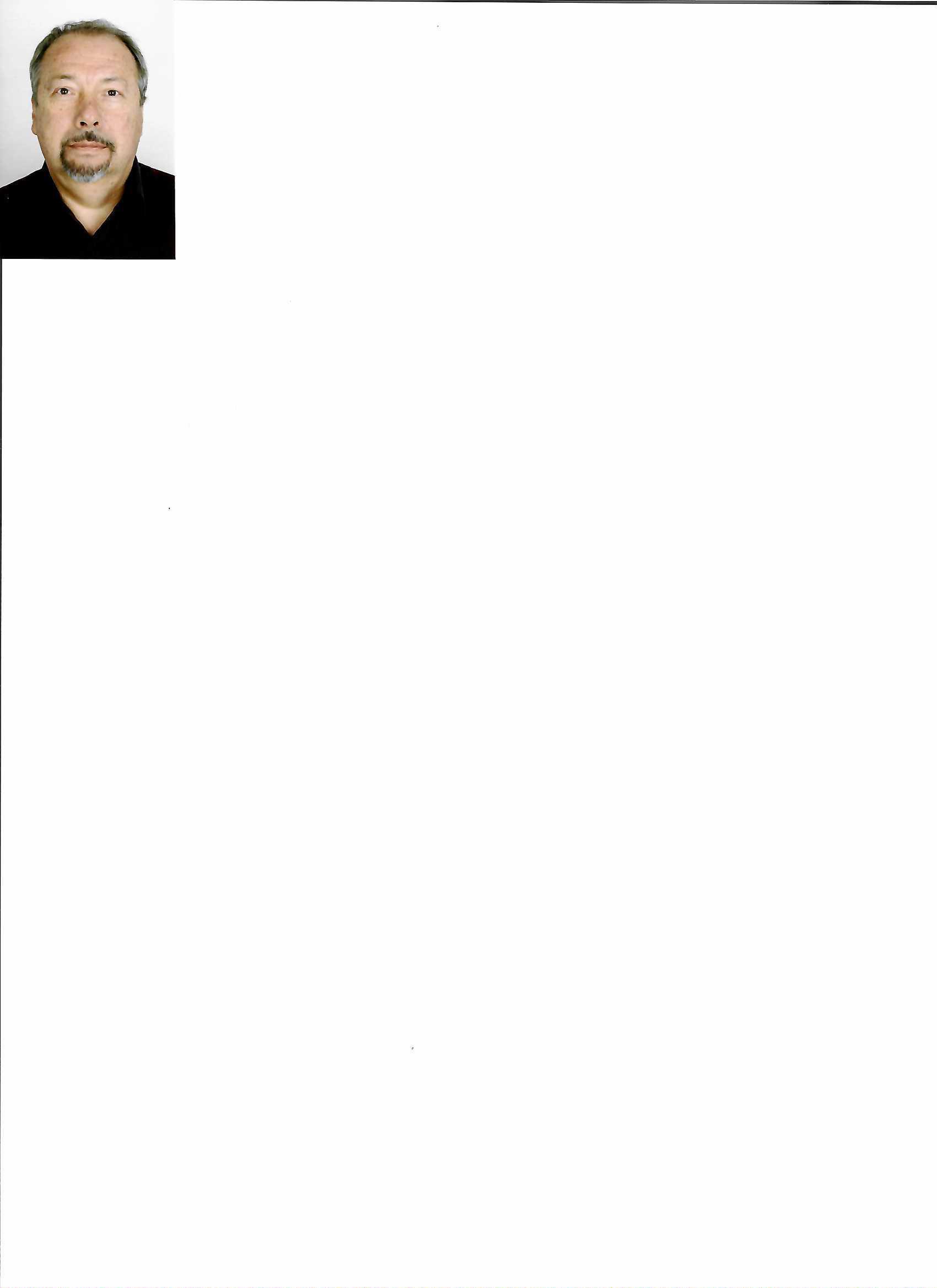 Faculty of Chemistry and PharmacySofia University1 James Bourchier Avenue 1164 Sofia, Bulgariatel. (+359 2) 8161 323fax (+359 2) 9625 438E-mail: t.dudev@chem.uni-sofia.bg